Law 30 -  FL3:                                             			Name: ___________________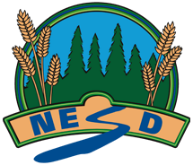 Feedback:Groups to consider e.g., Indigenous, minority, gender and linguistic rightsFully meeting expectations, with enriched understanding (EU)Fully meeting grade level expectations (FM)Mostly meeting grade level expectations (MM)Not yet meeting grade level expectations (NY)FL3:Assess the importance of the Canadian Charter of Rights and Freedoms.You can thoroughly assess the importance of the Canadian Charter of Rights and Freedoms.

You might be: Purposefully selecting historical case studies and effectively analyzing the application of the Charter in those casesTracing a significant case through the courts and analyzing the ways it has impacted or was influenced by the CharterUsing examples to thoroughly explain why the courts decided the individual’s rights were more important than society’s or vice versaYou can assess the importance of the Canadian Charter of Rights and Freedoms. 

You show this by:Examining the historical purposes behind the Charter of Rights and Freedoms and connections to other legislations Examining peoples (indiv/groups) that have struggled to have rights and freedoms and reflecting on the ways the structure and content of the Charter attempts to address this  Evaluating the ways the Charter  seeks to balance the rights of the individual and the responsibilities to the rest of society including jurisdictional limits of the CharterExplaining the purposes of the reasonable limits and notwithstanding clausesExamining the application of the Charter through the court’s interpretation of different casesYou are exploring and practicing assessing the importance of the Canadian Charter of Rights and Freedoms.You may be: Exploring the history of the Charter of Rights and Freedoms Discussing other legislations connected to and influenced by the Charter (i.e. CHRC, SHRC)Identifying the difference between a right and a freedomOutlining the structure and content of the Charter and the ways it addresses people struggling to have rightsDiscussing the steps one might take if their rights have been violatedDescribing the ways the Charter seeks to balance the rights of the individual and those of societyReflecting on the jurisdictional limits of the CharterExploring the purpose and value of the “reasonable limits” and “notwithstanding” clausesReflecting on how the justice system interprets and applies the CharterYou are having trouble assessing the importance of the Canadian Charter of Rights and Freedoms.Consider: Why the Charter of Rights and Freedoms is significant in Canada?How does the Charter impact and influence other legislation?How are rights and freedoms the same?  Different?How does the structure of the Charter ensure it addresses people struggling to have rights?Why is it important to balance the rights of the individual and with those of society?What are some potential limits to the Charter?Why are the “reasonable limits” and “notwithstanding” clauses important?What can I do if my rights are violated?What role do courts play in interpreting laws?